Hva gjør du for å lære norsk?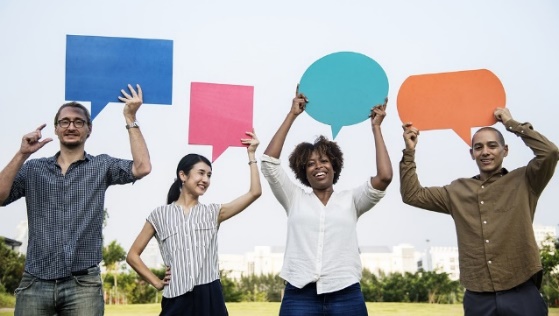 Jeg ser nyheter på TVJeg ser Barne-tvJeg hører på radio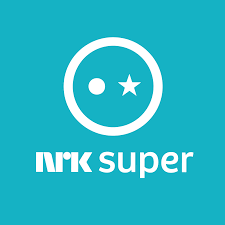 Jeg snakker norsk med andre i klassen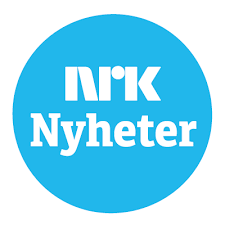 Jeg snakker norsk i kantinaJeg snakker norsk på bussen og t-banen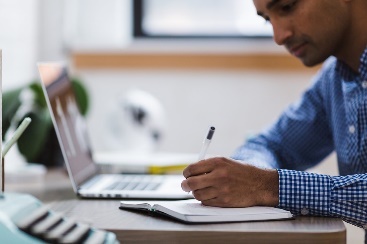 Jeg gjør lekserJeg leser aviser, bøker og bladerJeg leser reklame fra postkassa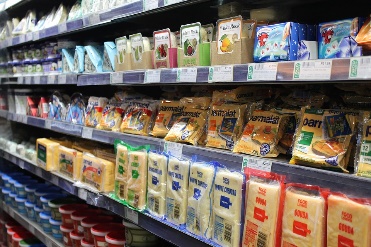 Jeg leser på varer jeg kjøperJeg leser i butikkene og på t-banen 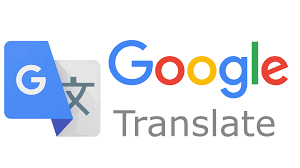 Jeg oversetter med google translateJeg spør noen når jeg ikke forstårJeg går på språkkafe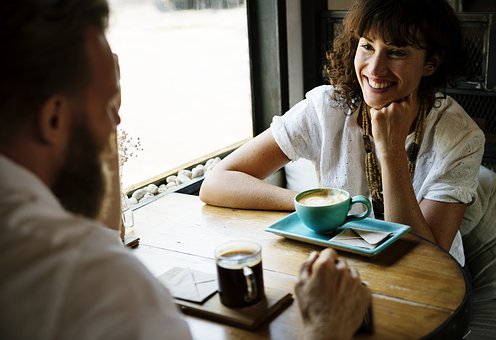 